 Поздравляем Туркину Ирину Юрьевну, занявшую 3 место в региональном фотоконкурсе «Профессия в лицах» среди преподавателей-членов профсоюза. Всего в номинации «Учитель глазами ученика» было представлено 280 работ. 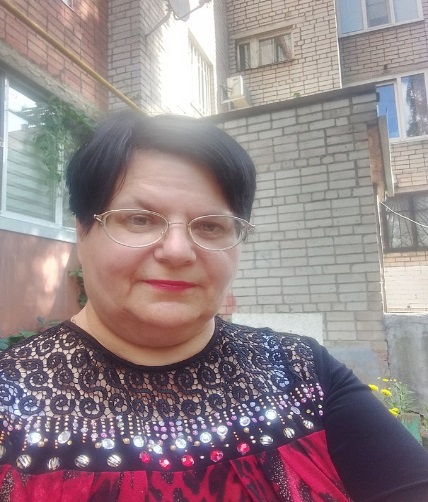 Фотография, представленная на конкурс: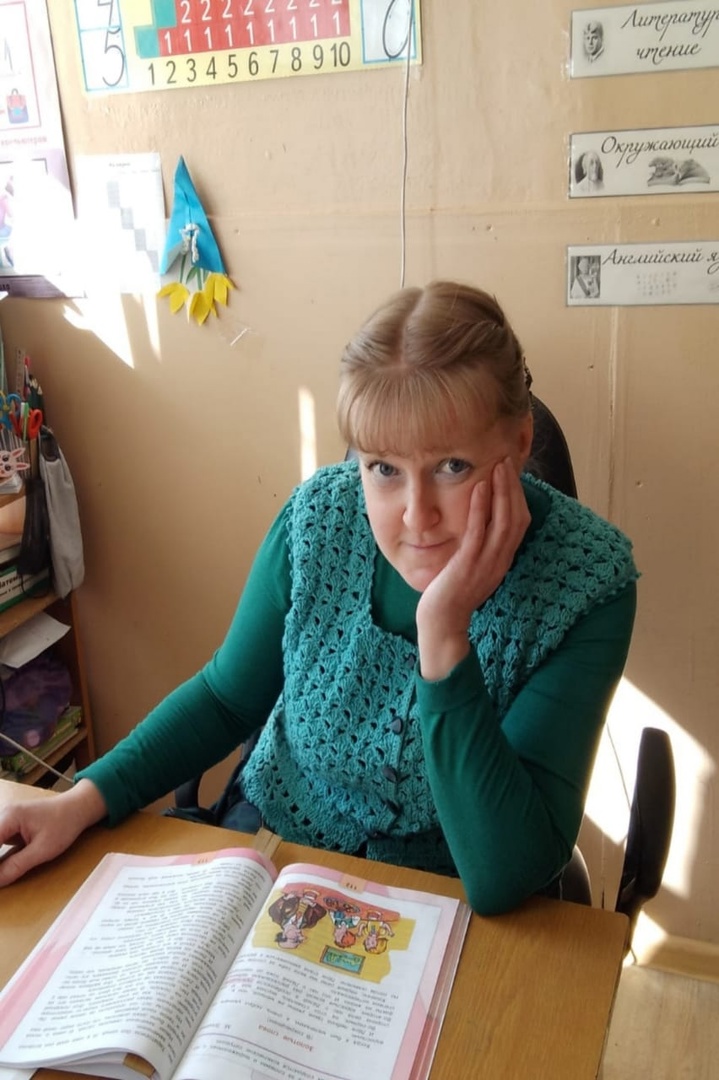 Когда устаешь от любимой работы